A follow-up discussion may occur at some point prior to the final overall evaluation so that both supervisor and employee can touch base on results of the plan. The supervisor may wish to simply document dates of discussion to signify constant communication.Dates of follow-up discussions with employee:Follow-Up/Status Signatures:Note:  A signed copy should be provided to the employee and a copy retained for the supervisory fill to support the final overall evaluation.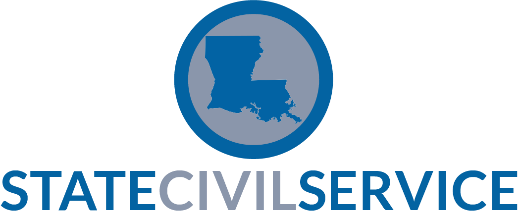 SCS Performance Evaluation System –  Performance Development ToolForm Revision Date: 1/2014SCS Performance Evaluation System –  Performance Development ToolForm Revision Date: 1/2014SCS Performance Evaluation System –  Performance Development ToolForm Revision Date: 1/2014SCS Performance Evaluation System –  Performance Development ToolForm Revision Date: 1/2014NAMEPOSITIONPOSITIONSUPERVISORSUPERVISORAGENCYDATE DISCUSSED WITH EMPLOYEEPROJECTED TIMEFRAMEPROJECTED TIMEFRAMEPROJECTED TIMEFRAMEPROJECTED TIMEFRAMEPROJECTED TIMEFRAMEThe purpose of this document is to establish communication and document areas that require further performance development to reach expectations or achieve stated goals in the performance plan. This document may also reflect an agreement between supervisor and employee on the plan for development, and may also be used as supporting documentation to the overall performance evaluation to show the steps taken to enhance performance.The purpose of this document is to establish communication and document areas that require further performance development to reach expectations or achieve stated goals in the performance plan. This document may also reflect an agreement between supervisor and employee on the plan for development, and may also be used as supporting documentation to the overall performance evaluation to show the steps taken to enhance performance.The purpose of this document is to establish communication and document areas that require further performance development to reach expectations or achieve stated goals in the performance plan. This document may also reflect an agreement between supervisor and employee on the plan for development, and may also be used as supporting documentation to the overall performance evaluation to show the steps taken to enhance performance.The purpose of this document is to establish communication and document areas that require further performance development to reach expectations or achieve stated goals in the performance plan. This document may also reflect an agreement between supervisor and employee on the plan for development, and may also be used as supporting documentation to the overall performance evaluation to show the steps taken to enhance performance.The purpose of this document is to establish communication and document areas that require further performance development to reach expectations or achieve stated goals in the performance plan. This document may also reflect an agreement between supervisor and employee on the plan for development, and may also be used as supporting documentation to the overall performance evaluation to show the steps taken to enhance performance.The purpose of this document is to establish communication and document areas that require further performance development to reach expectations or achieve stated goals in the performance plan. This document may also reflect an agreement between supervisor and employee on the plan for development, and may also be used as supporting documentation to the overall performance evaluation to show the steps taken to enhance performance.STEP 1: SUPERVISOR COMMENTS DESCRIBE THE AREA OF PERFORMANCE THAT REQUIRES FURTHER DEVELOPMENT:PROVIDE SPECIFIC EXAMPLES OR INCIDENTS (what is causing/caused the problem):PROVIDE SUGGESTED ADJUSTMENTS THAT WILL IMPROVE/ENHANCE PERFORMANCE:IDENTIFY TOOLS/RESOURCES THAT WILL HELP ACHIEVE THIS IMPROVEMENT (training, equipment, feedback, etc.):STEP 2: EMPLOYEE COMMENTSList any notable obstacles you encountered in meeting expected performance.Do you have any questions about the expected performance or how to enhance performance?Are there any additional goals and/or suggestions you feel will help you achieve the expected performance goal?Employee SignatureDateSupervisor’s Signature   DateSTEP 3: FOLLOW-UPSTEP 4: STATUSSTEP 4: STATUSSTEP 4: STATUSEmployee SignatureDateSupervisor’s Signature   Date